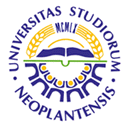 UNIVERSITY OF NOVI SADFACULTY OF AGRICULTURE 21000 NOVI SAD, TRG DOSITEJA OBRADOVIĆA 8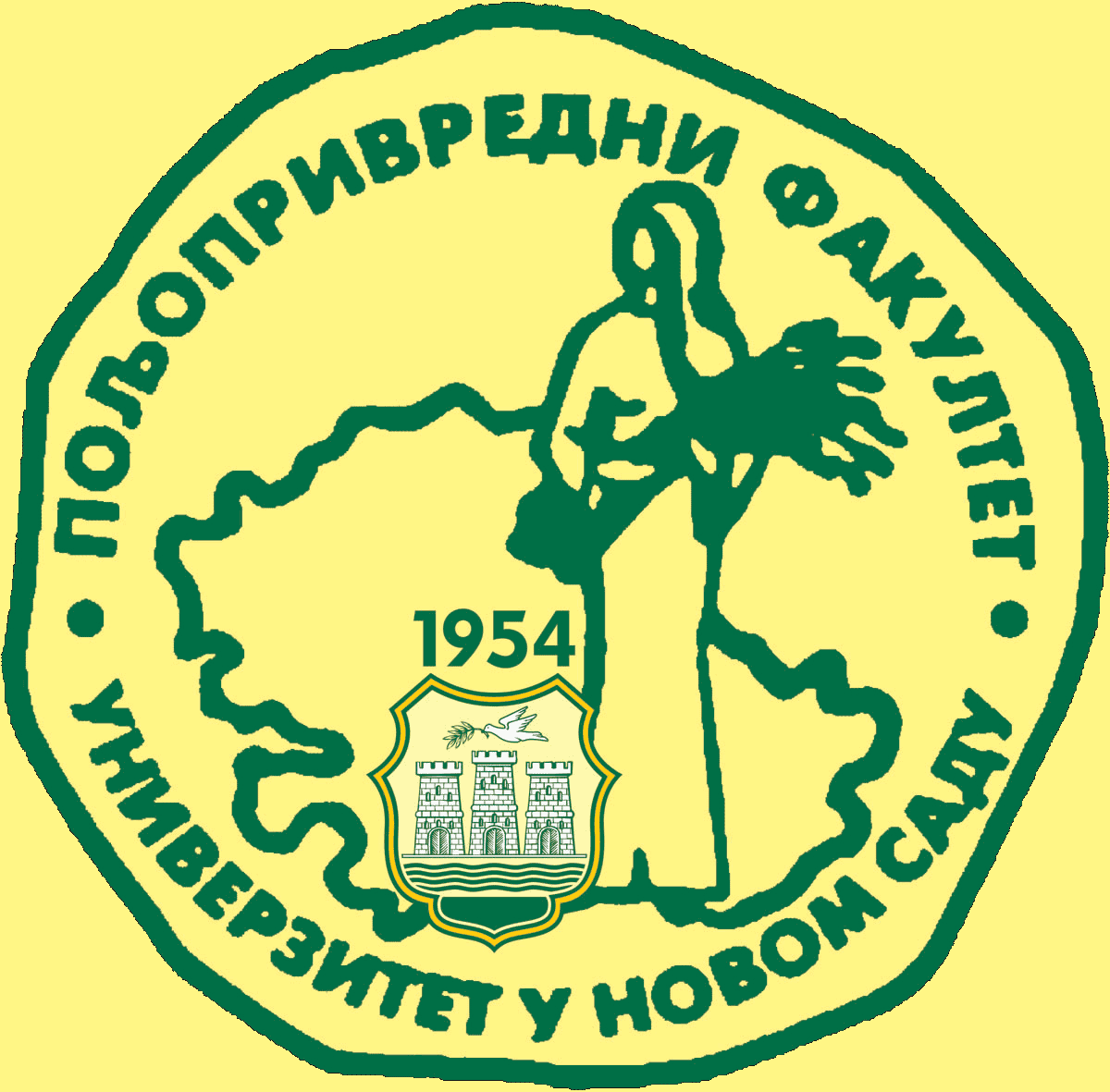 Study Programme AccreditationUNDERGRADUATE ACADEMIC STUDIES                           AGRICULTURAL TOURISM AND RURAL DEVELOPMENT                 Table 5.2 Course specificationTable 5.2 Course specificationTable 5.2 Course specificationCourse:Course:Аccounting of Agricultural EnterprisesАccounting of Agricultural EnterprisesАccounting of Agricultural EnterprisesАccounting of Agricultural EnterprisesАccounting of Agricultural EnterprisesАccounting of Agricultural EnterprisesАccounting of Agricultural EnterprisesАccounting of Agricultural EnterprisesАccounting of Agricultural EnterprisesCourse id: 7ОАТ6О25Course id: 7ОАТ6О25Аccounting of Agricultural EnterprisesАccounting of Agricultural EnterprisesАccounting of Agricultural EnterprisesАccounting of Agricultural EnterprisesАccounting of Agricultural EnterprisesАccounting of Agricultural EnterprisesАccounting of Agricultural EnterprisesАccounting of Agricultural EnterprisesАccounting of Agricultural EnterprisesNumber of ECTS: 7Number of ECTS: 7Аccounting of Agricultural EnterprisesАccounting of Agricultural EnterprisesАccounting of Agricultural EnterprisesАccounting of Agricultural EnterprisesАccounting of Agricultural EnterprisesАccounting of Agricultural EnterprisesАccounting of Agricultural EnterprisesАccounting of Agricultural EnterprisesАccounting of Agricultural EnterprisesTeacher:Teacher:Veljko P. VukojeVeljko P. VukojeVeljko P. VukojeVeljko P. VukojeVeljko P. VukojeVeljko P. VukojeVeljko P. VukojeVeljko P. VukojeVeljko P. VukojeAssistant:Assistant:Todor Đ. Marković, Dragan M. Milić, Bokić M. JelenaTodor Đ. Marković, Dragan M. Milić, Bokić M. JelenaTodor Đ. Marković, Dragan M. Milić, Bokić M. JelenaTodor Đ. Marković, Dragan M. Milić, Bokić M. JelenaTodor Đ. Marković, Dragan M. Milić, Bokić M. JelenaTodor Đ. Marković, Dragan M. Milić, Bokić M. JelenaTodor Đ. Marković, Dragan M. Milić, Bokić M. JelenaTodor Đ. Marković, Dragan M. Milić, Bokić M. JelenaTodor Đ. Marković, Dragan M. Milić, Bokić M. JelenaCourse statusCourse statusMandatoryMandatoryMandatoryMandatoryMandatoryMandatoryMandatoryMandatoryMandatoryNumber of active teaching classes (weekly)Number of active teaching classes (weekly)Number of active teaching classes (weekly)Number of active teaching classes (weekly)Number of active teaching classes (weekly)Number of active teaching classes (weekly)Number of active teaching classes (weekly)Number of active teaching classes (weekly)Number of active teaching classes (weekly)Number of active teaching classes (weekly)Number of active teaching classes (weekly)Lectures: 4Lectures: 4Tutorials: 4Tutorials: 4Tutorials: 4Other teaching types:Other teaching types:Study research work:Study research work:Other classes:Other classes:Precondition coursesPrecondition coursesNoneNoneNoneNoneNoneNoneNoneNoneNoneEducational goalThe main objective of this course is for students to learn the methodology of double-entry bookkeeping and to introduce students to the accounting information system in agricultural enterprises and other business entities whose work is related to agriculture.Educational goalThe main objective of this course is for students to learn the methodology of double-entry bookkeeping and to introduce students to the accounting information system in agricultural enterprises and other business entities whose work is related to agriculture.Educational goalThe main objective of this course is for students to learn the methodology of double-entry bookkeeping and to introduce students to the accounting information system in agricultural enterprises and other business entities whose work is related to agriculture.Educational goalThe main objective of this course is for students to learn the methodology of double-entry bookkeeping and to introduce students to the accounting information system in agricultural enterprises and other business entities whose work is related to agriculture.Educational goalThe main objective of this course is for students to learn the methodology of double-entry bookkeeping and to introduce students to the accounting information system in agricultural enterprises and other business entities whose work is related to agriculture.Educational goalThe main objective of this course is for students to learn the methodology of double-entry bookkeeping and to introduce students to the accounting information system in agricultural enterprises and other business entities whose work is related to agriculture.Educational goalThe main objective of this course is for students to learn the methodology of double-entry bookkeeping and to introduce students to the accounting information system in agricultural enterprises and other business entities whose work is related to agriculture.Educational goalThe main objective of this course is for students to learn the methodology of double-entry bookkeeping and to introduce students to the accounting information system in agricultural enterprises and other business entities whose work is related to agriculture.Educational goalThe main objective of this course is for students to learn the methodology of double-entry bookkeeping and to introduce students to the accounting information system in agricultural enterprises and other business entities whose work is related to agriculture.Educational goalThe main objective of this course is for students to learn the methodology of double-entry bookkeeping and to introduce students to the accounting information system in agricultural enterprises and other business entities whose work is related to agriculture.Educational goalThe main objective of this course is for students to learn the methodology of double-entry bookkeeping and to introduce students to the accounting information system in agricultural enterprises and other business entities whose work is related to agriculture.Educational outcomesDuring this course, students develop the ability to organize and maintain accounting records in concrete conditions of agricultural enterprises, and prepare and interpret various accounting reports. Educational outcomesDuring this course, students develop the ability to organize and maintain accounting records in concrete conditions of agricultural enterprises, and prepare and interpret various accounting reports. Educational outcomesDuring this course, students develop the ability to organize and maintain accounting records in concrete conditions of agricultural enterprises, and prepare and interpret various accounting reports. Educational outcomesDuring this course, students develop the ability to organize and maintain accounting records in concrete conditions of agricultural enterprises, and prepare and interpret various accounting reports. Educational outcomesDuring this course, students develop the ability to organize and maintain accounting records in concrete conditions of agricultural enterprises, and prepare and interpret various accounting reports. Educational outcomesDuring this course, students develop the ability to organize and maintain accounting records in concrete conditions of agricultural enterprises, and prepare and interpret various accounting reports. Educational outcomesDuring this course, students develop the ability to organize and maintain accounting records in concrete conditions of agricultural enterprises, and prepare and interpret various accounting reports. Educational outcomesDuring this course, students develop the ability to organize and maintain accounting records in concrete conditions of agricultural enterprises, and prepare and interpret various accounting reports. Educational outcomesDuring this course, students develop the ability to organize and maintain accounting records in concrete conditions of agricultural enterprises, and prepare and interpret various accounting reports. Educational outcomesDuring this course, students develop the ability to organize and maintain accounting records in concrete conditions of agricultural enterprises, and prepare and interpret various accounting reports. Educational outcomesDuring this course, students develop the ability to organize and maintain accounting records in concrete conditions of agricultural enterprises, and prepare and interpret various accounting reports. Course contentTheoretical InstructionThe concept, importance, the subject matter and tasks of accounting. Accounting principles, accounting standards and policies. The system and mechanism of double-entry bookkeeping. Account as an instrument of treating economic changes. The principles of documenting economic changes. Accounting of agricultural enterprises – specific features. Chart of the accounts as a means enterprise organization. Accounting treatment of: fixed assets, cash assets, receivables and liabilities, capital, material, small tools. Elaboration of analytical chart of accounts for agricultural enterprises.  Accounting treatment of costs in financial bookkeeping and operational accounting.  Accounting treatment of finished products in plant and livestock production.  Accounting treatment of other revenues and expenses. Posting of financial results and their distribution. Preclosing entries, closing list, balance sheet, income statements, cash flows and closing entries.Practical InstructionTasks, examples and illustrations of: classification of assets and asset resources. Preparing the balance based on different principles. The influence of basic balance changes on balance. Preparation of the trial balance. Accounting and bookkeeping: fixed assets, turnover and yields in the basic stock, material and small inventory, short-term receivables and placement, liabilities and capital. Posting of expenses: in financial bookkeeping and operational accounting. Posting of the completed production in agriculture, product sales, revenues and expenses and results. Preparation of the complete example of accounting and posting of expenses and results for agricultural enterprises. Preparation of the closing list, balance sheet and income statement.Course contentTheoretical InstructionThe concept, importance, the subject matter and tasks of accounting. Accounting principles, accounting standards and policies. The system and mechanism of double-entry bookkeeping. Account as an instrument of treating economic changes. The principles of documenting economic changes. Accounting of agricultural enterprises – specific features. Chart of the accounts as a means enterprise organization. Accounting treatment of: fixed assets, cash assets, receivables and liabilities, capital, material, small tools. Elaboration of analytical chart of accounts for agricultural enterprises.  Accounting treatment of costs in financial bookkeeping and operational accounting.  Accounting treatment of finished products in plant and livestock production.  Accounting treatment of other revenues and expenses. Posting of financial results and their distribution. Preclosing entries, closing list, balance sheet, income statements, cash flows and closing entries.Practical InstructionTasks, examples and illustrations of: classification of assets and asset resources. Preparing the balance based on different principles. The influence of basic balance changes on balance. Preparation of the trial balance. Accounting and bookkeeping: fixed assets, turnover and yields in the basic stock, material and small inventory, short-term receivables and placement, liabilities and capital. Posting of expenses: in financial bookkeeping and operational accounting. Posting of the completed production in agriculture, product sales, revenues and expenses and results. Preparation of the complete example of accounting and posting of expenses and results for agricultural enterprises. Preparation of the closing list, balance sheet and income statement.Course contentTheoretical InstructionThe concept, importance, the subject matter and tasks of accounting. Accounting principles, accounting standards and policies. The system and mechanism of double-entry bookkeeping. Account as an instrument of treating economic changes. The principles of documenting economic changes. Accounting of agricultural enterprises – specific features. Chart of the accounts as a means enterprise organization. Accounting treatment of: fixed assets, cash assets, receivables and liabilities, capital, material, small tools. Elaboration of analytical chart of accounts for agricultural enterprises.  Accounting treatment of costs in financial bookkeeping and operational accounting.  Accounting treatment of finished products in plant and livestock production.  Accounting treatment of other revenues and expenses. Posting of financial results and their distribution. Preclosing entries, closing list, balance sheet, income statements, cash flows and closing entries.Practical InstructionTasks, examples and illustrations of: classification of assets and asset resources. Preparing the balance based on different principles. The influence of basic balance changes on balance. Preparation of the trial balance. Accounting and bookkeeping: fixed assets, turnover and yields in the basic stock, material and small inventory, short-term receivables and placement, liabilities and capital. Posting of expenses: in financial bookkeeping and operational accounting. Posting of the completed production in agriculture, product sales, revenues and expenses and results. Preparation of the complete example of accounting and posting of expenses and results for agricultural enterprises. Preparation of the closing list, balance sheet and income statement.Course contentTheoretical InstructionThe concept, importance, the subject matter and tasks of accounting. Accounting principles, accounting standards and policies. The system and mechanism of double-entry bookkeeping. Account as an instrument of treating economic changes. The principles of documenting economic changes. Accounting of agricultural enterprises – specific features. Chart of the accounts as a means enterprise organization. Accounting treatment of: fixed assets, cash assets, receivables and liabilities, capital, material, small tools. Elaboration of analytical chart of accounts for agricultural enterprises.  Accounting treatment of costs in financial bookkeeping and operational accounting.  Accounting treatment of finished products in plant and livestock production.  Accounting treatment of other revenues and expenses. Posting of financial results and their distribution. Preclosing entries, closing list, balance sheet, income statements, cash flows and closing entries.Practical InstructionTasks, examples and illustrations of: classification of assets and asset resources. Preparing the balance based on different principles. The influence of basic balance changes on balance. Preparation of the trial balance. Accounting and bookkeeping: fixed assets, turnover and yields in the basic stock, material and small inventory, short-term receivables and placement, liabilities and capital. Posting of expenses: in financial bookkeeping and operational accounting. Posting of the completed production in agriculture, product sales, revenues and expenses and results. Preparation of the complete example of accounting and posting of expenses and results for agricultural enterprises. Preparation of the closing list, balance sheet and income statement.Course contentTheoretical InstructionThe concept, importance, the subject matter and tasks of accounting. Accounting principles, accounting standards and policies. The system and mechanism of double-entry bookkeeping. Account as an instrument of treating economic changes. The principles of documenting economic changes. Accounting of agricultural enterprises – specific features. Chart of the accounts as a means enterprise organization. Accounting treatment of: fixed assets, cash assets, receivables and liabilities, capital, material, small tools. Elaboration of analytical chart of accounts for agricultural enterprises.  Accounting treatment of costs in financial bookkeeping and operational accounting.  Accounting treatment of finished products in plant and livestock production.  Accounting treatment of other revenues and expenses. Posting of financial results and their distribution. Preclosing entries, closing list, balance sheet, income statements, cash flows and closing entries.Practical InstructionTasks, examples and illustrations of: classification of assets and asset resources. Preparing the balance based on different principles. The influence of basic balance changes on balance. Preparation of the trial balance. Accounting and bookkeeping: fixed assets, turnover and yields in the basic stock, material and small inventory, short-term receivables and placement, liabilities and capital. Posting of expenses: in financial bookkeeping and operational accounting. Posting of the completed production in agriculture, product sales, revenues and expenses and results. Preparation of the complete example of accounting and posting of expenses and results for agricultural enterprises. Preparation of the closing list, balance sheet and income statement.Course contentTheoretical InstructionThe concept, importance, the subject matter and tasks of accounting. Accounting principles, accounting standards and policies. The system and mechanism of double-entry bookkeeping. Account as an instrument of treating economic changes. The principles of documenting economic changes. Accounting of agricultural enterprises – specific features. Chart of the accounts as a means enterprise organization. Accounting treatment of: fixed assets, cash assets, receivables and liabilities, capital, material, small tools. Elaboration of analytical chart of accounts for agricultural enterprises.  Accounting treatment of costs in financial bookkeeping and operational accounting.  Accounting treatment of finished products in plant and livestock production.  Accounting treatment of other revenues and expenses. Posting of financial results and their distribution. Preclosing entries, closing list, balance sheet, income statements, cash flows and closing entries.Practical InstructionTasks, examples and illustrations of: classification of assets and asset resources. Preparing the balance based on different principles. The influence of basic balance changes on balance. Preparation of the trial balance. Accounting and bookkeeping: fixed assets, turnover and yields in the basic stock, material and small inventory, short-term receivables and placement, liabilities and capital. Posting of expenses: in financial bookkeeping and operational accounting. Posting of the completed production in agriculture, product sales, revenues and expenses and results. Preparation of the complete example of accounting and posting of expenses and results for agricultural enterprises. Preparation of the closing list, balance sheet and income statement.Course contentTheoretical InstructionThe concept, importance, the subject matter and tasks of accounting. Accounting principles, accounting standards and policies. The system and mechanism of double-entry bookkeeping. Account as an instrument of treating economic changes. The principles of documenting economic changes. Accounting of agricultural enterprises – specific features. Chart of the accounts as a means enterprise organization. Accounting treatment of: fixed assets, cash assets, receivables and liabilities, capital, material, small tools. Elaboration of analytical chart of accounts for agricultural enterprises.  Accounting treatment of costs in financial bookkeeping and operational accounting.  Accounting treatment of finished products in plant and livestock production.  Accounting treatment of other revenues and expenses. Posting of financial results and their distribution. Preclosing entries, closing list, balance sheet, income statements, cash flows and closing entries.Practical InstructionTasks, examples and illustrations of: classification of assets and asset resources. Preparing the balance based on different principles. The influence of basic balance changes on balance. Preparation of the trial balance. Accounting and bookkeeping: fixed assets, turnover and yields in the basic stock, material and small inventory, short-term receivables and placement, liabilities and capital. Posting of expenses: in financial bookkeeping and operational accounting. Posting of the completed production in agriculture, product sales, revenues and expenses and results. Preparation of the complete example of accounting and posting of expenses and results for agricultural enterprises. Preparation of the closing list, balance sheet and income statement.Course contentTheoretical InstructionThe concept, importance, the subject matter and tasks of accounting. Accounting principles, accounting standards and policies. The system and mechanism of double-entry bookkeeping. Account as an instrument of treating economic changes. The principles of documenting economic changes. Accounting of agricultural enterprises – specific features. Chart of the accounts as a means enterprise organization. Accounting treatment of: fixed assets, cash assets, receivables and liabilities, capital, material, small tools. Elaboration of analytical chart of accounts for agricultural enterprises.  Accounting treatment of costs in financial bookkeeping and operational accounting.  Accounting treatment of finished products in plant and livestock production.  Accounting treatment of other revenues and expenses. Posting of financial results and their distribution. Preclosing entries, closing list, balance sheet, income statements, cash flows and closing entries.Practical InstructionTasks, examples and illustrations of: classification of assets and asset resources. Preparing the balance based on different principles. The influence of basic balance changes on balance. Preparation of the trial balance. Accounting and bookkeeping: fixed assets, turnover and yields in the basic stock, material and small inventory, short-term receivables and placement, liabilities and capital. Posting of expenses: in financial bookkeeping and operational accounting. Posting of the completed production in agriculture, product sales, revenues and expenses and results. Preparation of the complete example of accounting and posting of expenses and results for agricultural enterprises. Preparation of the closing list, balance sheet and income statement.Course contentTheoretical InstructionThe concept, importance, the subject matter and tasks of accounting. Accounting principles, accounting standards and policies. The system and mechanism of double-entry bookkeeping. Account as an instrument of treating economic changes. The principles of documenting economic changes. Accounting of agricultural enterprises – specific features. Chart of the accounts as a means enterprise organization. Accounting treatment of: fixed assets, cash assets, receivables and liabilities, capital, material, small tools. Elaboration of analytical chart of accounts for agricultural enterprises.  Accounting treatment of costs in financial bookkeeping and operational accounting.  Accounting treatment of finished products in plant and livestock production.  Accounting treatment of other revenues and expenses. Posting of financial results and their distribution. Preclosing entries, closing list, balance sheet, income statements, cash flows and closing entries.Practical InstructionTasks, examples and illustrations of: classification of assets and asset resources. Preparing the balance based on different principles. The influence of basic balance changes on balance. Preparation of the trial balance. Accounting and bookkeeping: fixed assets, turnover and yields in the basic stock, material and small inventory, short-term receivables and placement, liabilities and capital. Posting of expenses: in financial bookkeeping and operational accounting. Posting of the completed production in agriculture, product sales, revenues and expenses and results. Preparation of the complete example of accounting and posting of expenses and results for agricultural enterprises. Preparation of the closing list, balance sheet and income statement.Course contentTheoretical InstructionThe concept, importance, the subject matter and tasks of accounting. Accounting principles, accounting standards and policies. The system and mechanism of double-entry bookkeeping. Account as an instrument of treating economic changes. The principles of documenting economic changes. Accounting of agricultural enterprises – specific features. Chart of the accounts as a means enterprise organization. Accounting treatment of: fixed assets, cash assets, receivables and liabilities, capital, material, small tools. Elaboration of analytical chart of accounts for agricultural enterprises.  Accounting treatment of costs in financial bookkeeping and operational accounting.  Accounting treatment of finished products in plant and livestock production.  Accounting treatment of other revenues and expenses. Posting of financial results and their distribution. Preclosing entries, closing list, balance sheet, income statements, cash flows and closing entries.Practical InstructionTasks, examples and illustrations of: classification of assets and asset resources. Preparing the balance based on different principles. The influence of basic balance changes on balance. Preparation of the trial balance. Accounting and bookkeeping: fixed assets, turnover and yields in the basic stock, material and small inventory, short-term receivables and placement, liabilities and capital. Posting of expenses: in financial bookkeeping and operational accounting. Posting of the completed production in agriculture, product sales, revenues and expenses and results. Preparation of the complete example of accounting and posting of expenses and results for agricultural enterprises. Preparation of the closing list, balance sheet and income statement.Course contentTheoretical InstructionThe concept, importance, the subject matter and tasks of accounting. Accounting principles, accounting standards and policies. The system and mechanism of double-entry bookkeeping. Account as an instrument of treating economic changes. The principles of documenting economic changes. Accounting of agricultural enterprises – specific features. Chart of the accounts as a means enterprise organization. Accounting treatment of: fixed assets, cash assets, receivables and liabilities, capital, material, small tools. Elaboration of analytical chart of accounts for agricultural enterprises.  Accounting treatment of costs in financial bookkeeping and operational accounting.  Accounting treatment of finished products in plant and livestock production.  Accounting treatment of other revenues and expenses. Posting of financial results and their distribution. Preclosing entries, closing list, balance sheet, income statements, cash flows and closing entries.Practical InstructionTasks, examples and illustrations of: classification of assets and asset resources. Preparing the balance based on different principles. The influence of basic balance changes on balance. Preparation of the trial balance. Accounting and bookkeeping: fixed assets, turnover and yields in the basic stock, material and small inventory, short-term receivables and placement, liabilities and capital. Posting of expenses: in financial bookkeeping and operational accounting. Posting of the completed production in agriculture, product sales, revenues and expenses and results. Preparation of the complete example of accounting and posting of expenses and results for agricultural enterprises. Preparation of the closing list, balance sheet and income statement.Teaching methodsLectures are performed using power point presentations, with active participation of students, discussions, analysis of case studies. Practical instruction includes calculation and posting of specific examples, demonstration exercises, learning how to work on computer software, etc. Written and oral examinations.Teaching methodsLectures are performed using power point presentations, with active participation of students, discussions, analysis of case studies. Practical instruction includes calculation and posting of specific examples, demonstration exercises, learning how to work on computer software, etc. Written and oral examinations.Teaching methodsLectures are performed using power point presentations, with active participation of students, discussions, analysis of case studies. Practical instruction includes calculation and posting of specific examples, demonstration exercises, learning how to work on computer software, etc. Written and oral examinations.Teaching methodsLectures are performed using power point presentations, with active participation of students, discussions, analysis of case studies. Practical instruction includes calculation and posting of specific examples, demonstration exercises, learning how to work on computer software, etc. Written and oral examinations.Teaching methodsLectures are performed using power point presentations, with active participation of students, discussions, analysis of case studies. Practical instruction includes calculation and posting of specific examples, demonstration exercises, learning how to work on computer software, etc. Written and oral examinations.Teaching methodsLectures are performed using power point presentations, with active participation of students, discussions, analysis of case studies. Practical instruction includes calculation and posting of specific examples, demonstration exercises, learning how to work on computer software, etc. Written and oral examinations.Teaching methodsLectures are performed using power point presentations, with active participation of students, discussions, analysis of case studies. Practical instruction includes calculation and posting of specific examples, demonstration exercises, learning how to work on computer software, etc. Written and oral examinations.Teaching methodsLectures are performed using power point presentations, with active participation of students, discussions, analysis of case studies. Practical instruction includes calculation and posting of specific examples, demonstration exercises, learning how to work on computer software, etc. Written and oral examinations.Teaching methodsLectures are performed using power point presentations, with active participation of students, discussions, analysis of case studies. Practical instruction includes calculation and posting of specific examples, demonstration exercises, learning how to work on computer software, etc. Written and oral examinations.Teaching methodsLectures are performed using power point presentations, with active participation of students, discussions, analysis of case studies. Practical instruction includes calculation and posting of specific examples, demonstration exercises, learning how to work on computer software, etc. Written and oral examinations.Teaching methodsLectures are performed using power point presentations, with active participation of students, discussions, analysis of case studies. Practical instruction includes calculation and posting of specific examples, demonstration exercises, learning how to work on computer software, etc. Written and oral examinations.Knowledge evaluation (maximum 100 points)Knowledge evaluation (maximum 100 points)Knowledge evaluation (maximum 100 points)Knowledge evaluation (maximum 100 points)Knowledge evaluation (maximum 100 points)Knowledge evaluation (maximum 100 points)Knowledge evaluation (maximum 100 points)Knowledge evaluation (maximum 100 points)Knowledge evaluation (maximum 100 points)Knowledge evaluation (maximum 100 points)Knowledge evaluation (maximum 100 points)Pre-examination obligationsPre-examination obligationsPre-examination obligationsMandatoryPointsPointsFinal exam Final exam MandatoryMandatoryPointsLecture attendanceLecture attendanceLecture attendanceYes/No1010Oral part exam/Oral part exam/YesYes30Practical workPractical workPractical workYes/No1010Test Test Test Yes/No15+1515+15Yes/NoLiterature Literature Literature Literature Literature Literature Literature Literature Literature Literature Literature Ord.AuthorAuthorTitleTitleTitlePublisherPublisherPublisherPublisherYearDmitrović-Šaponja Ljiljana, Petkovič, Đerđi, Jakšić, DDmitrović-Šaponja Ljiljana, Petkovič, Đerđi, Jakšić, DRačunovodstvoRačunovodstvoRačunovodstvoEkonomski fakultet, SuboticaEkonomski fakultet, SuboticaEkonomski fakultet, SuboticaEkonomski fakultet, Subotica2010Kisić, D., Rekecki, J., Obrenović, DKisić, D., Rekecki, J., Obrenović, DOsnovi računovodstva i poljoprivredno računovodstvoOsnovi računovodstva i poljoprivredno računovodstvoOsnovi računovodstva i poljoprivredno računovodstvoSavremena administracija, BeogradSavremena administracija, BeogradSavremena administracija, BeogradSavremena administracija, Beograd1991Vukoje VVukoje VRačunovodstvo poljoporivrednih gazdinstava- praktikum Računovodstvo poljoporivrednih gazdinstava- praktikum Računovodstvo poljoporivrednih gazdinstava- praktikum Poljoprivredni fakultet, N. SadPoljoprivredni fakultet, N. SadPoljoprivredni fakultet, N. SadPoljoprivredni fakultet, N. Sad2011Group of authorsGroup of authorsPrimena novog kontnog okvira za preduzeća i zadruge prema MRS, SRRSPrimena novog kontnog okvira za preduzeća i zadruge prema MRS, SRRSPrimena novog kontnog okvira za preduzeća i zadruge prema MRS, SRRSSRRS, BeogradSRRS, BeogradSRRS, BeogradSRRS, Beograd2007